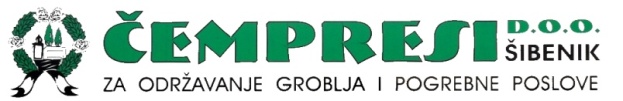 Kvanj 1, 22 000 Šibenik
OIB:10025069271Broj: 178/2024.U Šibeniku, 02.travnja 2024. Sukladno čl.5. Pravilnika o provođenju postupka jednostavne nabave, Čempresi d.o.o. Šibenik donosePOZIV ZA DOSTAVU PONUDARadovi sanacije ulaznog zida gradskog groblja Sv.Ana-Šibenik1.  Naziv naručitelja:     Čempresi d.o.o. Šibenik, Kvanj 1, 22 000 Šibenik, OIB: 100250692712.  Opis predmeta nabave i tehničke specifikacije:       Radovi sanacije ulaznog zida gradskog groblja Sv.Ana-Šibenik                                                                            3.  Procijenjena vrijednost nabave  (bez PDV-a):         14.500,00 eura4.  Kriterij za odabir ponude:      Ekonomski najpovoljnija ponuda s najnižom cijenom5.  Evidencijski broj nabave:        EV-JN-5/2024.6.  Traženi dokazi sposobnosti i uvjeti isključenja:       a) Upis u sudski, obrtni, strukovni ili drugi  odgovarajući registar države sjedišta          gospodarskog subjekta, ne stariji od 3 (tri) mjeseca od dana slanja poziva za          dostavu ponuda.      b) Potvrda Porezne uprave o stanju duga koja ne smije biti starija od 30 dana od dana          slanja poziva za dostavu ponuda, kojom se dokazuje da je ponuditelj ispunio obvezu          plaćanja dospjelih poreznih obveza i obveza za mirovinsko i zdravstveno osiguranje,          osim ako mu  prema posebnom zakonu plaćanje tih obveza nije dopušteno ili je          odobrena odgoda  plaćanja.      c) Dopuštenje Ministarstva kulture RH kojim ponuditelj dokazuje da ima dopuštenje za          izvođenje radova na zaštiti i očuvanju kulturnih dobara               Dostavljeni dokazi mogu biti u neovjerenoj preslici, a naručitelj zadržava pravo provjere     istih.- 2 -7.  Rok za dostavu ponuda:        Bez obzira na način dostave ponude  (osobno ili poštom), rok za dostavu ponude je          15.travnja 2024. do 11:00 sati. Otvaranje ponuda obavit će se 15.travnja 2024.god.      u 11:00 sati na adresi Kvanj 1, 22000 Šibenik u Upravnoj zgradi (javno).8.   Način dostavljanja ponuda i adresa:        U zatvorenoj omotnici s naznakom: Ponuda za: Radovi sanacije ulaznog zida gradskog       groblja Sv.Ana-Šibenik, EV-JN-5/2024. –  „NE OTVARAJ“, na adresu: Čempresi d.o.o.        Šibenik, Kvanj 1, 22 000 Šibenik9.    Rok valjanosti ponude:          30 dana od krajnjeg roka za dostavu ponuda.10.  Rok izvršenja radova:          Rok izvršenja radova je 40 dana od dana sklapanja ugovora. 11.  Mjesto izvođenja radova:        Gradsko groblje Sv.Ana-Šibenik, 22 000 Šibenik12.  Kontakt osoba (ime, prezime, mob., e-mail):          Damir Alfier - mob.098 336 652, damir.alfier@gmail.com  (nadzor)13.  Način izrade ponude:        Ponuda se izrađuje na način da čini cjelinu, na hrvatskom jeziku i latiničnom pismu.        Ponuda se uvezuje jamstvenikom i to na način da se onemogući naknadno vađenje ili        umetanje listova (s potpisom i pečatom odgovorne osobe).        Ponuda se piše neizbrisivom tintom. Stranice  ponude se označavaju brojem na način da        je vidljiv redni broj stranice i ukupan broj stranica ponude.        Ponuda mora sadržavati: 1.  popunjen Ponudbeni list,                                                2. dokumente tražene  točkom 6. ovog Poziva                                                3.  u cijelosti popunjeni Troškovnik iz ovog Poziva                                                4.  ostalo traženo ovim Pozivom (izjava i sl.)        Sve dokumente koje naručitelj zahtjeva ovim Pozivom, ponuditelj može dostaviti u         neovjerenoj preslici.- 3 -14.  Način i uvjeti plaćanja:        Naručitelj će plaćanje računa izvršiti u roku od 30 (trideset) dana od dana zaprimanja        računa (konačna situacija), uplatom na poslovni račun ponuditelja.15.  Način određivanja cijene:       Ponuditelj će ispuniti jedinične cijene za sve stavke iz troškovnika i ukupne cijene za sve        stavke iz troškovnika.       Cijenu ponude (u troškovniku i ponudbenom listu) ponuditelj će upisati  bez pdv-a, iznos        pdv-a (ukoliko ponuditelj nije u sustavu pdv-a ovo mjesto ostavlja prazno), te cijenu s        pdv-om.       Cijena ponude piše se brojkama u apsolutnom iznosu i izražava se u eurima.        Sve cijene u ponudi izražavaju se na dvije decimale.       U cijenu su uključeni svi troškovi (materijal, radna snaga, režijski troškovi i sl.) i ostala       davanja koja je ponuditelj dužan platiti iz bilo kojeg razloga.       Cijena je nepromjenjiva za cijelo vrijeme trajanja ugovora.16.  Navod o podizvoditelju ako ga ima:        Naziv, sjedište, OIB, broj računa, predmet, količina, vrijednost podugovora i postotni        dio ugovora koji se daje u podugovor.17.  Izjava koja se prilaže:       a)  Izjava ponuditelja da je u cijelosti proučio Poziv za dostavu ponuda i Troškovnik,            te da se radove obvezuje u cijelosti izvršavati prema istima.     Prilog:  - Ponudbeni list                  - Troškovnik                   - Fotografije                                                                                                  Čempresi d.o.o. Šibenik 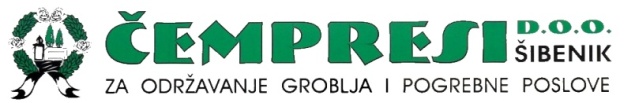 PONUDBENI  LISTNaziv i sjedište ponuditelja: _____________________________________________                                              _____________________________________________OIB:  _______________________________________________________________Broj računa  (IBAN):      ________________________________________________Ponuditelj u sustavu PDV-a:      DA  -    NE   (zaokružiti)Adresa za dostavu pošte:  _______________________________________________Adresa e-pošte:   ______________________________________________________Kontakt osoba ponuditelja: ______________________________________________Tel./mob.: ___________________________________________________________       PREDMET:   Radovi sanacije ulaznog zida gradskog groblju Sv.Ana-Šibenik                              (EV-JN-5/2024.)Cijena ponude bez PDV-a:         ________________________________€            Rok izvršenja radova: 40 dana od dana sklapanja ugovora.U _________________ dana ___________2024.                                                                                M.P. _____________________________                                                                                   (ime i prezime odgovorne osobe, potpis )